Отчет о проделанной работе педагога-психолога за неделюс 19 по 24 декабря 2016г№Дни неделиМероприятия1Понедельник19.12.161.Составление психологического портрета выпускников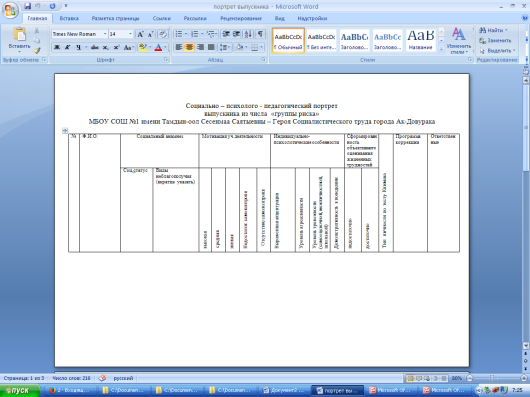 2Вторник20.12.161.Психологическая поддержка выпускников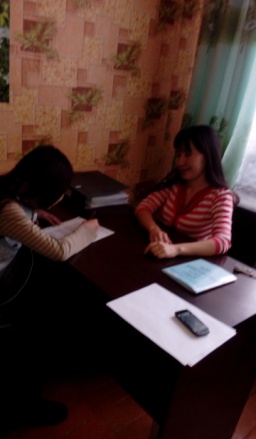 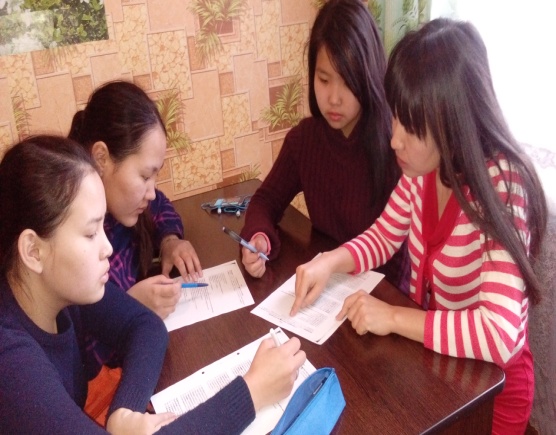 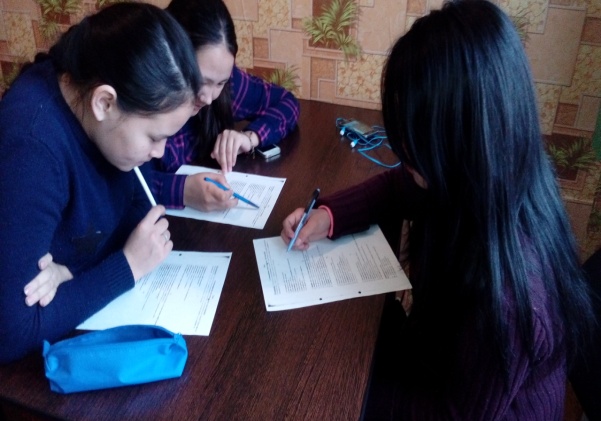 3Среда21.12.161.Позитивная эстафета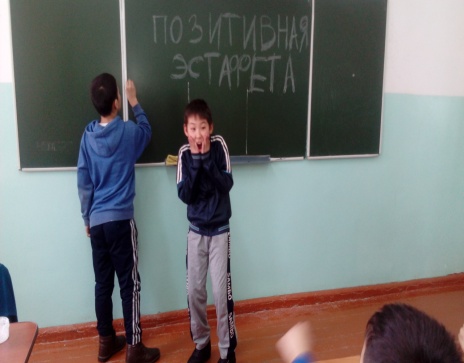 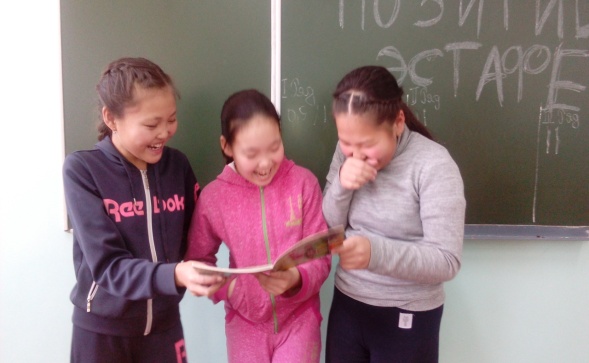 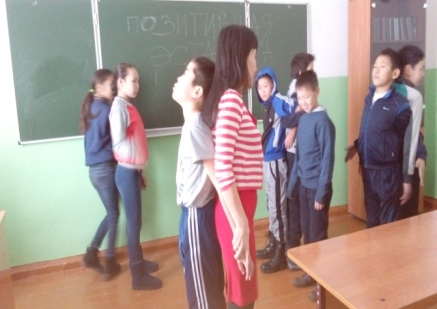 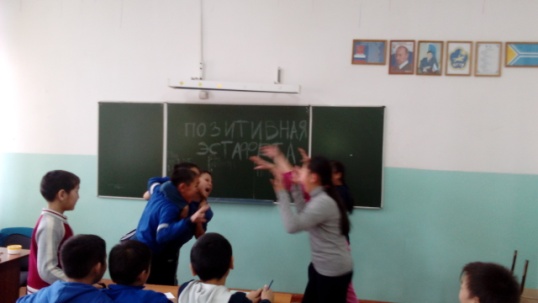 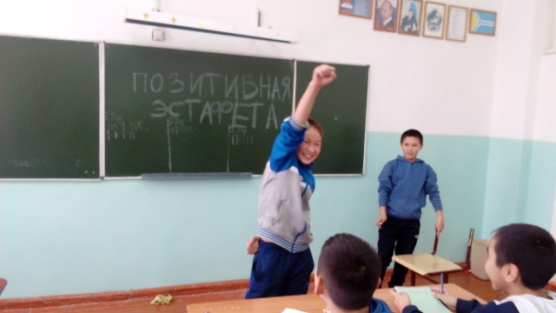 4Четверг22.12.161.Отчет ПМПК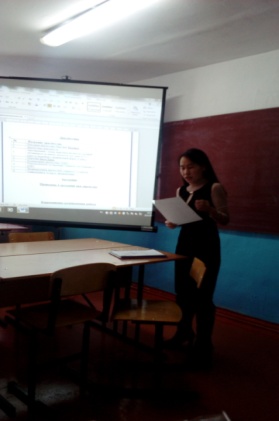 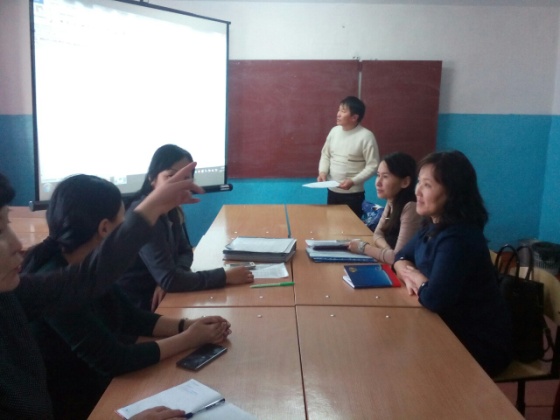 5Пятница23.12.161.Семинар ГМО « Супервизия психологов» в д/с «Сказка»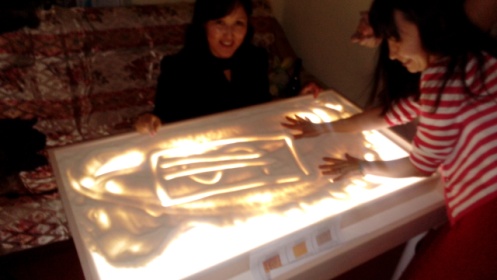 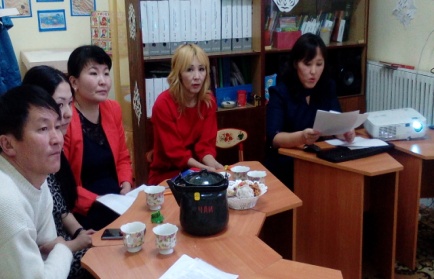 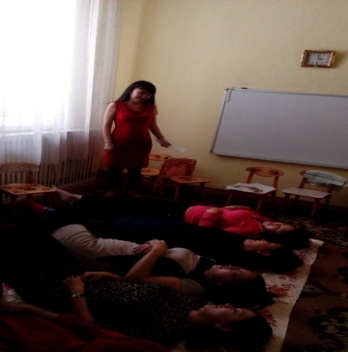 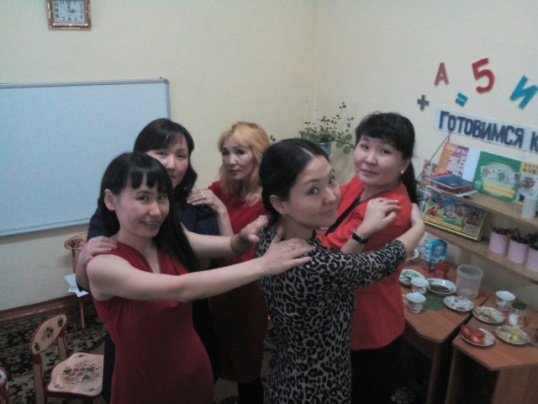 6Суббота24.12.161.Индивидуальное занятие по развитию когнитивного мышления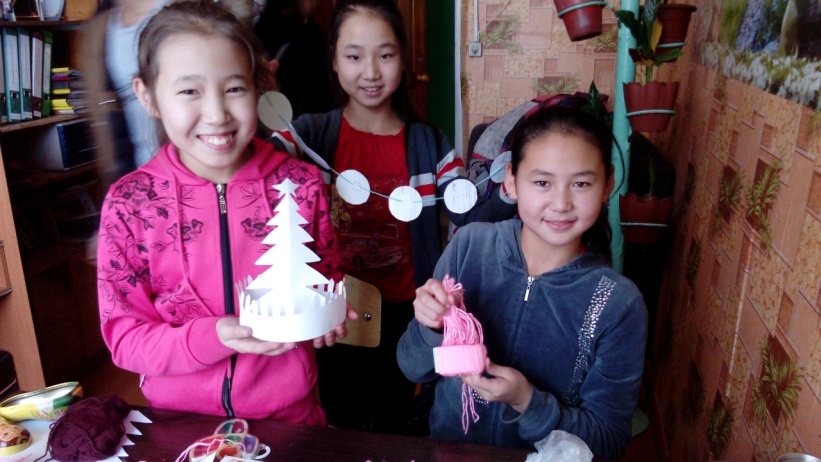 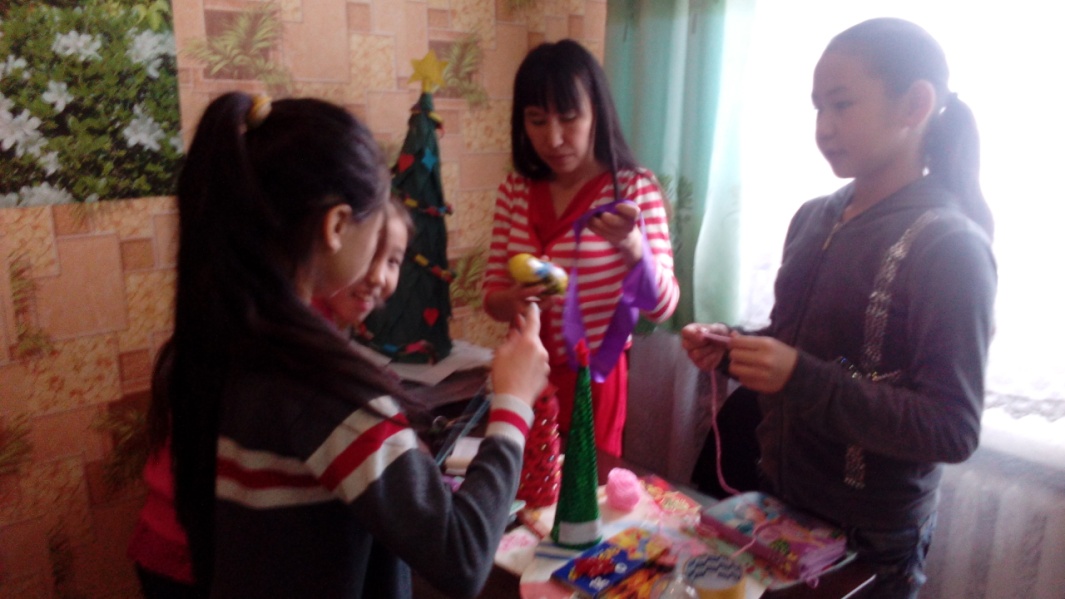 